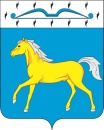 РОССИЙСКАЯ ФЕДЕРАЦИЯКРАСНОЯРСКИЙ КРАЙМИНУСИНСКИЙ РАЙОНПРИХОЛМСКИЙ СЕЛЬСКИЙ СОВЕТ ДЕПУТАТОВР Е Ш Е Н И Е25.08.2021                             п. Прихолмье                                   № 54-рсО внесении изменений и дополнений в Устав Прихолмского сельсовета Минусинского района Красноярского краяВ целях приведения Устава Прихолмского сельсовета Минусинского района Красноярского края в соответствие с требованиямифедерального и краевого законодательства,в соответствие со статьями 36, 37, 40 Федерального закона от 06.10.2003 № 131-ФЗ «Об общих принципах организации местного самоуправления в Российской Федерации», руководствуясь статьёй 66 Устава Прихолмского сельсовета Минусинского района Красноярского края, Прихолмский сельский Совет депутатов РЕШИЛ:1. Внести в Устав Прихолмского сельсовета Минусинского района Красноярского края следующие изменения и дополнения:1.1. в статье16:- подпункт 2.8 пункта 2  изложить в следующей редакции: «2.8. прекращения гражданства Российской Федерации либо гражданства иностранного государства - участника международного договора Российской Федерации, в соответствии с которым иностранный гражданин имеет право быть избранным в органы местного самоуправления, наличия гражданства (подданства) иностранного государства либо вида на жительство или иного документа, подтверждающего право на постоянное проживание на территории иностранного государства гражданина Российской Федерации либо иностранного гражданина, имеющего право на основании международного договора Российской Федерации быть избранным в органы местного самоуправления, если иное не предусмотрено международным договором Российской Федерации;»;1.2. в статье29:- дополнить пунктом 6.1 следующего содержания:«6.1. Лицу, замещающему муниципальную должность, осуществляющему свои полномочия на постоянной основе, гарантируетсяпредоставление служебного жилого помещения, а в случае невозможности предоставления служебного жилого помещения - возмещение расходов по найму жилого помещения, на период исполнения полномочий.»;1.3. в статье30:- подпункт 1.7 пункта 1  изложить в следующей редакции: «1.7. прекращения гражданства Российской Федерации либо гражданства иностранного государства - участника международного договора Российской Федерации, в соответствии с которым иностранный гражданин имеет право быть избранным в органы местного самоуправления, наличия гражданства (подданства) иностранного государства либо вида на жительство или иного документа, подтверждающего право на постоянное проживание на территории иностранного государства гражданина Российской Федерации либо иностранного гражданина, имеющего право на основании международного договора Российской Федерации быть избранным в органы местного самоуправления, если иное не предусмотрено международным договором Российской Федерации;»;1.4. главу 6 дополнить статьей42.1следующего содержания:«Статья 42.1.Инициативные проекты1. В целях реализации мероприятий, имеющих приоритетное значение для жителей Прихолмского сельсовета или его части, по решению вопросов местного значения или иных вопросов, право решения которых предоставлено органам местного самоуправления, в местную администрацию может быть внесен инициативный проект. Порядок определения части территории Прихолмского сельсовета, на которой могут реализовываться инициативные проекты, устанавливается нормативным правовым актом Прихолмского сельского Совета депутатов.2. С инициативой о внесении инициативного проекта вправе выступить инициативная группа граждан, достигших шестнадцатилетнего возраста и проживающих на территории Прихолмского сельсовета, органы территориального общественного самоуправления, староста сельского населенного пункта (далее - инициаторы проекта). Минимальная численность инициативной группы устанавливается нормативным правовым актом Прихолмского сельского Совета депутатов. Право выступить инициатором проекта в соответствии с нормативным правовым актом Прихолмского сельского Совета депутатов может быть предоставлено также иным лицам, осуществляющим деятельность на территории Прихолмского сельсовета.3. Порядок выдвижения, внесения, обсуждения, рассмотрения инициативных проектов, а также проведения их конкурсного отбора устанавливается Прихолмским сельским Советом депутатов.»;1.5. в статье 43:- пункт 2 дополнить абзацем следующего содержания:«В собрании граждан по вопросам внесения инициативных проектов и их рассмотрения вправе принимать участие жители соответствующей территории, достигшие шестнадцатилетнего возраста. Порядок назначения и проведения собрания граждан в целях рассмотрения и обсуждения вопросов внесения инициативных проектов определяется нормативным правовым актом Прихолмского сельского Совета депутатов.»;1.6. главу 9 дополнить статьей 60.1 следующего содержания:«Статья 60.1. Финансовое и иное обеспечение реализации инициативных проектов1. Источником финансового обеспечения реализации инициативных проектов, предусмотренных статьей 42.1настоящего Устава, являются предусмотренные решением о местном бюджете бюджетные ассигнования на реализацию инициативных проектов, формируемые в том числе с учетом объемов инициативных платежей и (или) межбюджетных трансфертов из бюджета Красноярского края, предоставленных в целях финансового обеспечения соответствующих расходных обязательств Прихолмского сельсовета.2. Под инициативными платежами понимаются денежные средства граждан, индивидуальных предпринимателей и образованных в соответствии с законодательством Российской Федерации юридических лиц, уплачиваемые на добровольной основе и зачисляемые в соответствии с Бюджетным кодексом Российской Федерации в местный бюджет в целях реализации конкретных инициативных проектов.3. В случае, если инициативный проект не был реализован, инициативные платежи подлежат возврату лицам (в том числе организациям), осуществившим их перечисление в местный бюджет. В случае образования по итогам реализации инициативного проекта остатка инициативных платежей, не использованных в целях реализации инициативного проекта, указанные платежи подлежат возврату лицам (в том числе организациям), осуществившим их перечисление в местный бюджет.Порядок расчета и возврата сумм инициативных платежей, подлежащих возврату лицам (в том числе организациям), осуществившим их перечисление в местный бюджет, определяется нормативным правовым актом Прихолмского сельского Совета депутатов.4. Реализация инициативных проектов может обеспечиваться также в форме добровольного имущественного и (или) трудового участия заинтересованных лиц.».2.Контроль за исполнением настоящего Решения возложить на главу Прихолмского сельсовета Смирнова Артема Викторовича.3.Глава Прихолмского сельсовета обязан опубликовать (обнародовать) зарегистрированное настоящее Решение о внесении изменений и дополнений в Устав Прихолмского сельсовета Минусинского района Красноярского края в течение семи дней со дня поступления из Управления Министерства юстиции Российской Федерации по Красноярскому краюуведомления о включении сведений онастоящем решении о внесении изменений и дополнений в Устав Прихолмского сельсовета в государственный реестр уставов муниципальных образований Красноярского края, предусмотренного частью 6 статьи 4 Федерального закона от 21 июля 2005 года № 97-ФЗ «О государственной регистрации уставов муниципальных образований».4.Настоящее Решение подлежит официальному опубликованию (обнародованию) после его государственной регистрации и вступает в силу в день, следующий за днем официального опубликования (обнародования) в официальном печатном издании «Прихолмские вести».Председатель сельского Совета депутатов                                Ю.В. ГусеваГлава Прихолмского сельсовета                                                      А.В. Смирнов